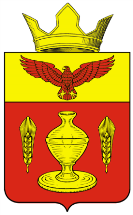 Волгоградская областьПалласовский муниципальный районАдминистрация Гончаровского сельского поселенияП О С Т А Н О В Л Е Н И Е 29 декабря  2021 года             		    п. Золотари                                     № 96«В целях обеспечения безопасностинаселения и профилактики экстремизма и терроризма на территории Гончаровского сельского поселения» В целях обеспечения безопасности населения и профилактики экстремизма и терроризма на территории  Гончаровского сельского поселения руководствуясь: статьей 7 Федерального закона от 06 октября 2003 года  №131-ФЗ «Об общих принципах организации местного самоуправления в Российской Федерации», Уставом Гончаровского сельского поселения, администрация Гончаровского сельского поселения П О С Т А Н О В Л Я Е Т:1. Утвердить (приложение №1) План взаимодействия, мероприятий направленных на борьбу с терроризмом и противодействие экстремистской деятельности (в том числе в сфере миграции) на территории Гончаровского сельского поселения на 2022 год.2. Контроль за исполнением настоящего постановления возложить на ведущего специалиста  Бубуёк С.А.3. Настоящее постановление  опубликовать (обнародовать). Глава Гончаровского сельского поселения 		                                       С.Г. НургазиевРЕГ 96/2021г.                                           Приложение № 1	                              к постановлению	                                     главы Гончаровского	                                    сельского поселения№ 96  от 29 декабря 2021 г.План взаимодействия  мероприятий, направленных на борьбу с терроризмом и противодействие экстремистской деятельности (в том числе в сфере миграции) на территории Гончаровского сельского поселения на 2022 год.№ п/пНаименование мероприятийНаименование мероприятийСроки проведенияОтветственные исполнители1Организация взаимодействия с представителями духовенства, профсоюзных, ветеранских организаций, СМИ, правоохранительных органов, ОУФМС России по выработке совместных мер по противодействию межнациональной и религиозной розни, по пресечению проявлений терроризма и экстремизма, а также в целях противодействия незаконной миграцииОрганизация взаимодействия с представителями духовенства, профсоюзных, ветеранских организаций, СМИ, правоохранительных органов, ОУФМС России по выработке совместных мер по противодействию межнациональной и религиозной розни, по пресечению проявлений терроризма и экстремизма, а также в целях противодействия незаконной миграциив течении годаглава поселения, участковый (по согласованию), ОУФМС России по Волгоградской области в Палласовском районе (по согласованию)2Провести занятия с председателями ТОС, председателями уличных комитетов по вопросу выявления на территории сельского поселения лиц проживающих без пропискиПровести занятия с председателями ТОС, председателями уличных комитетов по вопросу выявления на территории сельского поселения лиц проживающих без пропискив 1-кварталеГлава сельского поселения 3.Организация и проведение профилактических рейдов в местах массового отдыха и скопления молодёжи с целью выявления экстремистки настроенных лицОрганизация и проведение профилактических рейдов в местах массового отдыха и скопления молодёжи с целью выявления экстремистки настроенных лицпостоянноспециалист администрации, участковый (по согласованию)4.Проведение профилактических осмотров чердачных и пустующих помещений жилого фондаПроведение профилактических осмотров чердачных и пустующих помещений жилого фонда2 раза в годспециалист администрации, участковый (по согласованию)5.Проведение в образовательном учреждении бесед по вопросам профилактики терроризма и экстремизма и разъяснению действующего законодательства в этих сферах Проведение в образовательном учреждении бесед по вопросам профилактики терроризма и экстремизма и разъяснению действующего законодательства в этих сферах 2 раза в годСпециалист  администрации участковый (по согласованию)6.Проведение в образовательных учреждениях инструктажей, классных часов, родительских собраний по воспитанию у учащихся интернационализма, толерантностиПроведение в образовательных учреждениях инструктажей, классных часов, родительских собраний по воспитанию у учащихся интернационализма, толерантности2 раза в годСпециалист  администрации участковый (по согласованию)7.Организация и проведение тематических мероприятий, направленных на профилактику терроризма, приуроченных ко Дню солидарности в борьбе с терроризмомОрганизация и проведение тематических мероприятий, направленных на профилактику терроризма, приуроченных ко Дню солидарности в борьбе с терроризмомАвгуст-сентябрьСпециалист  администрации участковый (по согласованию)8.Провести работу по улучшению уличного освещения Провести работу по улучшению уличного освещения в течении годаГлава сельского поселения9.Проведение разъяснительной работы среди населения по вопросам антитеррористической безопасности жилого фондаПроведение разъяснительной работы среди населения по вопросам антитеррористической безопасности жилого фондав течении годаглава поселения, участковый         (по согласованию), 10.Провести занятия с руководителями организаций, учреждений, председателями ТОС по изучению Федеральных законов №114-ФЗ от 25.02.2002г. «О противодействии экстремистской деятельности» №35-ФЗ от 06.03.2006г. «О противодействии терроризму»Провести занятия с руководителями организаций, учреждений, председателями ТОС по изучению Федеральных законов №114-ФЗ от 25.02.2002г. «О противодействии экстремистской деятельности» №35-ФЗ от 06.03.2006г. «О противодействии терроризму»1 раз в годглава сельского поселения11.Информирование населения по вопросам противодействия терроризму и экстремизму, поведения в чрезвычайных ситуациях, опубликованных в СМИИнформирование населения по вопросам противодействия терроризму и экстремизму, поведения в чрезвычайных ситуациях, опубликованных в СМИ1 раз в полугодиеСпециалисты администрации Гончаровского сельского поселения12.Проведение проверки индивидуальных предпринимателей на предмет выявления незаконного  использования иностранной рабочей силыПроведение проверки индивидуальных предпринимателей на предмет выявления незаконного  использования иностранной рабочей силыв течении годаСпециалист администрации по делопроизводству, участковый (по согласованию), ОУФМС России по Волгоградской области в Палласовском районе (по согласованию)13.До и после проведения массовых мероприятий проводить проверку объектов и прилегающей территории на предметы выявлений подозрительных предметовДо и после проведения массовых мероприятий проводить проверку объектов и прилегающей территории на предметы выявлений подозрительных предметовПостоянноГлава сельского поселения, участковый уполномоченный (по согласованию) 14.Проводить контроль за соблюдением иностранными гражданами и лицами без гражданства установленных правил проживания и временного пребывания в РФ, принятие мер по предупреждению и пресечению незаконной миграции.Проводить контроль за соблюдением иностранными гражданами и лицами без гражданства установленных правил проживания и временного пребывания в РФ, принятие мер по предупреждению и пресечению незаконной миграции.в течении годаСпециалист администрации по делопроизводству, участковый (по согласованию), ОУФМС России по Волгоградской области в Палласовском районе (по согласованию)15.Выявление на территории Гончаровского сельского поселения религиозных объединений, физических лиц занимающихся экстремистской деятельностьюВыявление на территории Гончаровского сельского поселения религиозных объединений, физических лиц занимающихся экстремистской деятельностьюПостоянноспециалист администрации,участковый (по согласованию)16.Проводить работу по выявлению иностранных граждан незаконно находящихся на территории сельского поселения Проводить работу по выявлению иностранных граждан незаконно находящихся на территории сельского поселения ПостоянноСпециалист администрации, участковый уполномоченный (по согласованию), ОУФМС в Палласовском районе (по согласованию)17.Проводить разъяснительную работу по правилам нахождения иностранных граждан на территории сельского поселенияПроводить разъяснительную работу по правилам нахождения иностранных граждан на территории сельского поселенияПостоянноГлава сельского поселения, участковый уполномоченный (по согласованию), ОУФМС Палласовском районе (по согласованию)18.  Разработать План взаимодействия, мероприятий направленных на борьбу с терроризмом и противодействие экстремистской деятельности (в том числе в сфере миграции) на 2023 год  Разработать План взаимодействия, мероприятий направленных на борьбу с терроризмом и противодействие экстремистской деятельности (в том числе в сфере миграции) на 2023 годАдминистрация с\поселениядекабрь    СОГЛАСОВАНО:          Начальник О МВД России по     Палласовскому району      подполковник полиции        ________________А.В. Перченко.      «___»_____________2021 г.                            СОГЛАСОВАНО:          Начальник О МВД России по     Палласовскому району      подполковник полиции        ________________А.В. Перченко.      «___»_____________2021 г.                            СОГЛАСОВАНО:          Начальник О МВД России по     Палласовскому району      подполковник полиции        ________________А.В. Перченко.      «___»_____________2021 г.                           	         СОГЛАСОВАНО:                    Начальник отдела по вопросам                     миграционной службы                    ОМВД России                     в Палласовском районе по                                   Волгоградской области                   майор  полиции                     __________     Шипаев И.В..                   «____»_________________2021 г.    	         СОГЛАСОВАНО:                    Начальник отдела по вопросам                     миграционной службы                    ОМВД России                     в Палласовском районе по                                   Волгоградской области                   майор  полиции                     __________     Шипаев И.В..                   «____»_________________2021 г.    	         СОГЛАСОВАНО:                    Начальник отдела по вопросам                     миграционной службы                    ОМВД России                     в Палласовском районе по                                   Волгоградской области                   майор  полиции                     __________     Шипаев И.В..                   «____»_________________2021 г.    	         СОГЛАСОВАНО:                    Начальник отдела по вопросам                     миграционной службы                    ОМВД России                     в Палласовском районе по                                   Волгоградской области                   майор  полиции                     __________     Шипаев И.В..                   «____»_________________2021 г. 